７９thteam☆instars久米田中学校に入学して約３週間。毎日が５０分授業でしんどい日々が続いていますが、みんなは本当によく頑張っていますね。授業の３分前には、教室に入室をし、授業の準備を行い着席をする。体育の授業前は、体操服に着替え、体育館や剣道場に移動をする。遅刻せずに自分で考えて行動することができています。中には少し失敗してしまうこともあるけれど、その失敗を次につなげて頑張っている姿がみることができ先生たちはうれしく思います。さて、1組の教室前廊下近くにある掲示板をみんなは見たことありますか？「７９thteam☆instars」みんなの頑張っているところを紹介するコーナーがあります。ぜひ見てください。この他にも、いーーっぱい頑張っている人がたくさんいるのに紹介できずごめんなさい。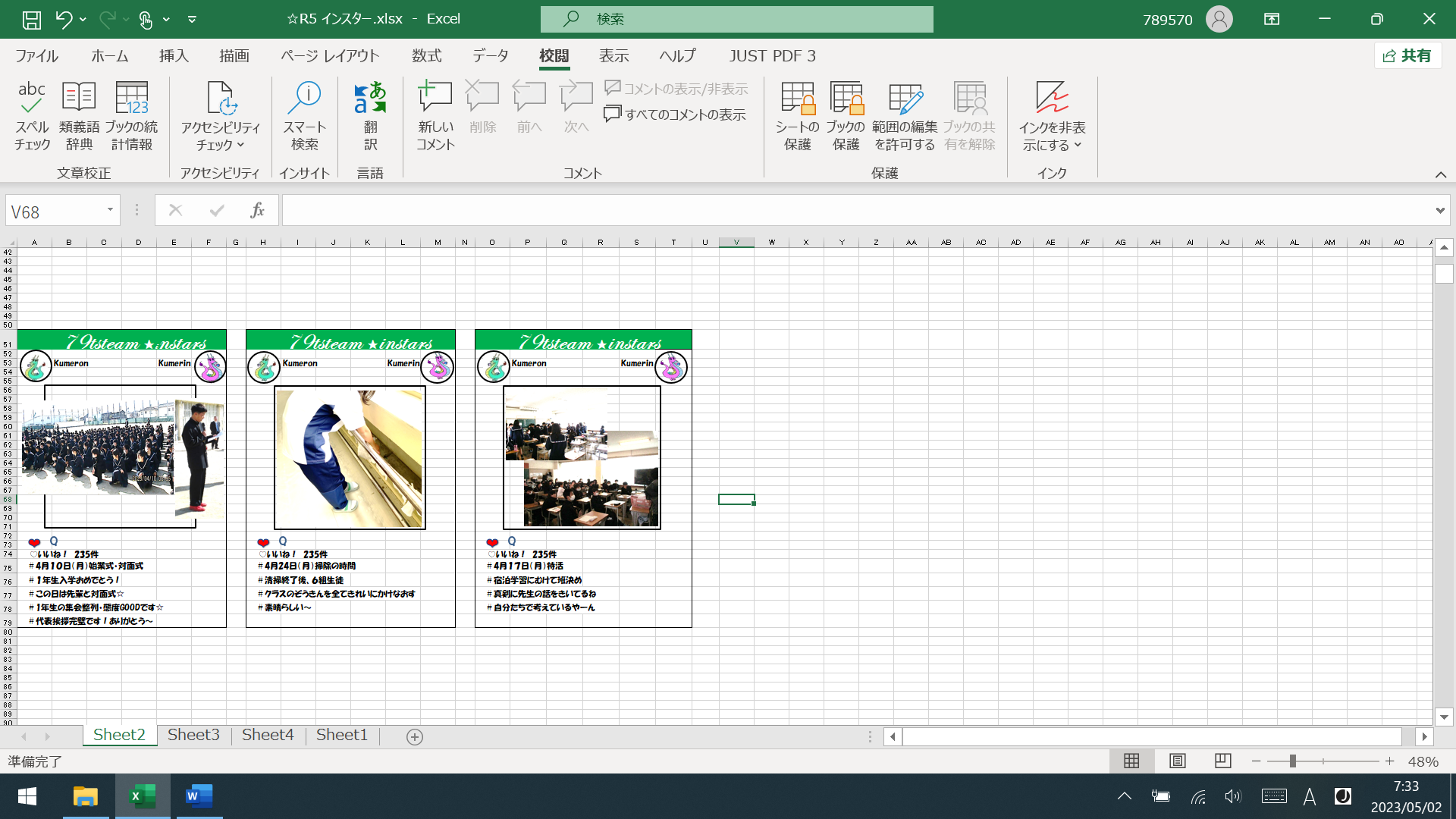 一部ですが紹介をしたいと思います。これからもたくさん写真を撮って掲示したいです。ご協力よろしくお願いします！また、「これ、すごいやん」「がんばっているやん」っていう発見があれば、先生を呼んでね。みんなで認め合っていきましょう☆また、明日からGWが始まります。部活動、勉強、家族の人との時間、お手伝い、友人と遊ぶなど、時間を有効に使ってほしいと思います。５月１１日（木）からは中間テスト１週間前になるので、早めに課題の取り組みをしてくださいね。ファイト～！！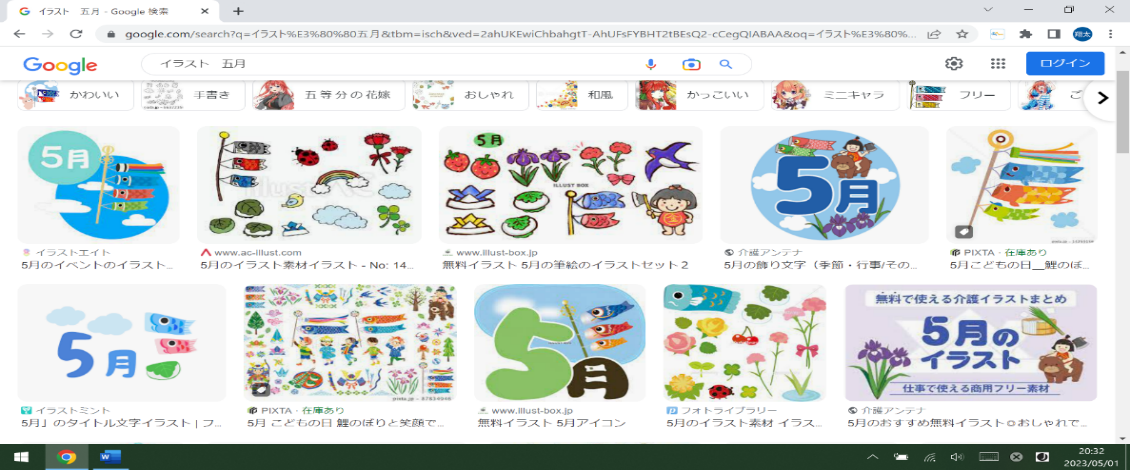 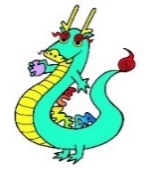 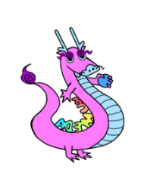 NO５　2023年５月２日（火）日にち曜日給食予定行事1月×ST・月2・3・4家庭訪問２日目2火×火1・2・5認証式家庭訪問３日目3水憲法記念日4木みどりの日5金こどもの日6土7日8月〇ST・月1・2・3・4・6専門委員会9火〇火１・２・３・４・５・６部活動なし10水〇水１・２・３・４・５・６　耳鼻科検診（４・５・６組）11木〇木１・２・３・４・５・６　　　テスト１週間前12金〇13土14日15月〇月１・２・３・４・火６・月６　眼科検診16火〇火１・２・３・４・５・６検尿２次17水〇水１・２・３・４・５・６　18木×中間テスト1日目（英・社・数）19金×中間テスト２日目（理・国）宿泊学習前日指導（体育館）20土21日宿泊学習①（お弁当）22月宿泊学習②23火代休24水〇水１・２・３・４・５・６　宿泊学習新聞（色鉛筆持参）25木〇木１・２・３・４・５・６歯科検診（１・２・３組）26金〇金２・３・４・５・６・避難訓練27土28日29月〇月１・2・3・4・木２・月６30火〇火１・２・３・４・５・６31水〇水１・２・３・４・５・６　